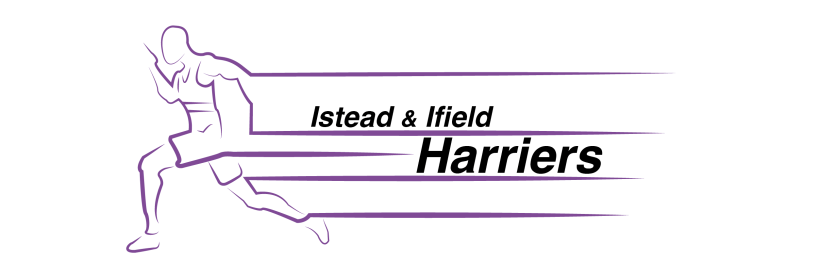 Application for MembershipI .................................................................... (name in block capitals) wish to become a member of Istead & Ifield Harriers and declare that I am a bona-fide amateur according to the definition set out below.  “An amateur is a person who abides by the eligibility rules of UK Athletics”  www.uka.org.ukWhen you become a member of or renew your membership with Istead and Ifield Harriers you will automatically be registered as a member of England Athletics. We will provide England Athletics with your personal data which they will use to enable access to an online portal for you (called myAthletics). England Athletics will contact you to invite you to sign into and update your MyAthletics portal (which, amongst other things, allows you to set and amend your privacy settings). If you have any questions about the continuing privacy of your personal data when it is shared with England Athletics, please contact dataprotection@englandathletics.org.Signed....................................................................... Date 	* I am/am not a member of another athletic club (please delete as appropriate).Name of other club (if any)	Name in full (block capitals)	Address in full (block capitals)	Date of Birth	Nationality	Telephone Number: Home	Mobile	E-mail	Please return this form to: Gary Groutage, Membership Secretary,together with payment.  Online payment is also available, please contact Gary for further information (istead_membership@hotmail.com).Subscription fees include your payment to England Athletics.Single membership		£35Joint membership (husband & wife/partner)	£60Second claim membership		£20Student membership		£20Members aged 65 and over		£20Vest order formIf you plan to take part in any organised races/cross country you willneed to participate in a club vest.Please order 	(quantity) club vest @ £20 eachLadies/Mens 	Size (S/M/L/XL) 	For Office Use only	IntialsAdded to EA system:			_______________Vest issued:					_______________Membership Received:			_______________Add to email list:				_______________